PROJEKTA KONCEPCIJA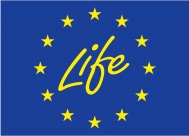 LIFE Klimata pasākumu apakšprogrammā Klimata pārvaldība un informācijaDatums (aizpildītā anketa ne vēlāk kā  līdz š.g. 25.aprīlim nosūtāma elektroniski uz e-pastu janis.vebers@lvafa.gov.lv , e-pasta tēmā norādot: LIFE Klimats projekta koncepcija)IesniedzējsKontaktpersonaTel.e-pastsKoncepcijas sadaļasAprakstsProjekta nosaukums un akronīmsNosaukumam jāatspoguļo projekta mērķi, akronīmam jāsatur vārds "LIFE" , maksimālais zīmju skaits nepārsniedz 200Projektā risināmā klimata problēma un  sekas, ja problēma netiek risinātamaksimālais zīmju skaits nepārsniedz 700Projekta mērķi (sasniedzami projekta realizācijas laikā)maksimālais zīmju skaits nepārsniedz 500LIFE 2014.-2017.gada daudzgadu darba programmas prioritārā tēmamaksimālais zīmju skaits nepārsniedz 300Kā izpaužas projekta Eiropas mēroga nozīmemaksimālais zīmju skaits nepārsniedz 500Galvenās projekta aktivitātes, pasākumi mērķu sasniegšanaimaksimālais zīmju skaits nepārsniedz 1000Rezultāti (kvantitatīvi izmērāmi) un to ilgtspēja, pieredzes pārneses potenciālsmaksimālais zīmju skaits nepārsniedz 1500Projekta ilgumsPotenciālie projekta partneri, to gatavība piedalīties projekta īstenošanā, tai skaitā ārvalstu partnerimaksimālais zīmju skaits nepārsniedz 400Indikatīvais projekta kopējais finansējums un līdzfinansējuma sadalījums (LIFE finansējums, pieteicēja ieguldījums, partneru, citu finanšu avotu ieguldījums, EUR)Cita informācija, kas ir būtiska par projektu